План с мерки за подобряване дейността на ДФ „Земеделие” - публичност и прозрачност в работатаРесори прилагане на мерките от Програмата за развитие на селските райони 2014-2020 (ПРСР) и Програма за морско дело и рибарство (ПМДР) 2014-2020.1. Текущо състояние: забавено разглеждане на процедури и проектни предложения по подхода ЛИДЕР, както следва:	- забавени процедури:	- забавени проектни предложения:2. План за действие за преодоляване на забавената обработка на процедурите и проектните предложения.2.1. Промяна на правилника за работа на Дирекция „Договориране по прилагане на мерките за развитие на селските райони“, отдел „Водени от общностите местно развитие“:- всички проектни предложения се обработват от един отдел „ПСВОМР“ с подкрепата на служители от Областните дирекции на ДФ „Земеделие“, на които ще бъдат възложени допълнителни задачи.Промяната в правилника е изготвена на 23.06.2021 г. и е предадена за съгласуване в Дирекция „Правна“. На 28.6.2021г. промяната в правилника на дирекция ДПМРСР, ще бъде изпратена за акредитация в Управляващия орган на ПРСР и Дирекция Наблюдение, координация и контрол на дейността на Разплащателната агенция в МЗХГ.2.2 Извършване на контрол върху доклади от приключили Процедури по различните подмерки от стратегиите за ВОМР на МИГ:До 30.09. 2021 г. ще се обработят всички 107 забавени процедури. Анализ на необходимото време за обработка на постъпилите процедури през МИГ:- Мерки за преодоляване на забавата: обособяват се общо 47 работни екипа от отдел „ПСМП“ на ОД на ДФ Земеделие или общо 94 служители, които ще бъдат координирани от отдел „ПСВОМР“ в ЦУ.2.3. Разглеждане и оценка на проектни предложения, които са част от одобрените процедури на стратегиите за ВОМР на МИГ.До 15.10.2021 г. ще се разгледат и оценят всички 416 забавени проектни предложения:Анализ на необходимото време за обработка на проектните предложения постъпили през МИГ:- Мерки за преодоляване на забавата: Увеличава се административния капацитет, като се обособяват общо 76 работни екипа или общо 152 служители, които ще бъдат координирани от отдел „ПСВОМР“ в ЦУ:от отдел „ПСМП“ на ОД на ДФ Земеделие – 40 служителиот отдел „РРА“ на ОД на ДФ „Земеделие“ – 112 служители2.4. До 30.06.2021 г. ще бъде издадена заповед за възлагане на задачи по подмярка 19.2 на 246 служители от отдел ПСМП и отдел РРА на ОД ДФЗ , които ще обработват забавените процедури и проектни предложения. 179 бр. служители до 06.07.2021 г. ще преминат обучение и тест по възложените им задачи.Резултати:До 30.09. 2021 г. ще се обработят всички 107 забавени процедури. До 15.10.2021 г. ще се разгледат и оценят всички 416 забавени проектни предложенияПЛАН ЗА ДЕЙСТВИЕЗА ПОДОБРЯВАНЕ НА ПУБЛИЧНОСТТА  И ПРОЗРАЧНОСТТА В РАБОТАТА НА ДИРЕКЦИИ „ДПМРСР“ И „ОППМРСР“ КЪМ ДФ „ЗЕМЕДЕЛИЕ“Ще бъде публикувано „Ръководство на бенефициента“ на сайта на ДФ „Земеделие“ и eufunds.bg.Ръководството е предназначено за бенефициентите, които изпълняват договори за безвъзмездна финансова помощ по Програма за развитие на селските райони 2014-2020 г. и има за задача да улесни бенефициентите чрез предоставяне на конкретна, синтезирана и систематизирана информация относно техните основни права и задължения, за да се осигури ефективно техническо и финансово изпълнение на договора за безвъзмездна финансова помощ (накратко договора).Оперативното ръководството описва процедурите, които трябва да бъдат приложени от бенефициента, за да се осигури ефективно управление на договора за безвъзмездна финансова помощ, и се отнася до:  Основни стъпки за изпълнение на договорите за безвъзмездна финансова помощ;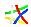    Изменения в договорите за безвъзмездна финансова помощ;   Спазване на условията на договора за безвъзмездна финансова помощ;   Отчитане на напредъка при изпълнение на договорите за безвъзмездна финансова помощ;   Комуникация със съответните институции; Съответствие с правилата за визуализация - https://www.eufunds.bg/archive/documents/1423147813.pdf   Провеждане на процедури за определяне на изпълнител и изпълнение на договори с  изпълнители;   Документооборот и поддържане на система за съхраняване на информацията по договорите за безвъзмездна финансова помощ;         Установяване на нередности.Срок за изпълнение 29.06.2021г.Всички уведомителни писма за непълноти и неясноти /по отношение на подадени молби за анекси, тръжни процедури, запитвания, проекти през МИГ и заявки/искания за плащане/, ще съдържат имена и контакти на експертите, които ги обработват, с цел максимална публичност и прозрачност, както и възможност да бъдат обсъждани въпроси и неясноти от страна на кандидати/бенефициенти.Срок – изпълнено.От 28.06.2021г. (понеделник) ще бъдат открити нови четири „горещи“ телефонни линии – две, от които ще отговарят за дирекция „ДПМРСР“ и две за дирекция „ОППМРСР“. Когато кандидат/бенефициент се свърже на „горещия“ телефон на съответната дирекция следва да предостави информация относно проекта или съответна преписка, по която желае да получи разяснения. С цел максимална оперативност и достоверност на информацията, в рамките на до 3 работни дни с кандидата ще се свърже експертът, обработващ преписката, а в случай, че желае да проведе среща на място, то всеки петък ще бъде „ДЕН НА ОТВОРЕНИТЕ ВРАТИ“ в ДФ „ЗЕМЕДЕЛИЕ“. Предварително ще трябва да се уговори датата и часът, като се предостави име, УРН, ИД № на проекта и темата, която ще бъде разисквана. Всички обаждания и срещи ще бъдат описвани в нарочен регистър на дирекция „ДПМРСР“ и „ОППМРСР“.Срок – 28.06.2021г.С цел максимална публичност и прозрачност за работата на ДФ „Земеделие“ на регулярна база ще се изпраща информационен бюлетин на електронните пощи на всички кандидати/бенефициенти с информация за напредъка по подмерките. Информацията ще обхваща текущото състояние на всеки прием, както и обработката на анексите по подмерки. Информационния бюлетин ще бъде качен и на електронната страница на ДФ „Земеделие“ и ще се актуализира на всеки две седмици.Срок – постоянен.Ресори „Селскостопански пазарни механизми" и „Инвестиционни схеми за подпомагане"Всички планови дейности в ресора са в рамките на индикативните графици. Договорен е нов прием за 2021 г. по Мярка „Преструктуриране и конверсия на лозя“ поради наличие на остатъчен бюджет от над 4 млн.;Подписване на 42 договора  по Мярка „Инвестиции в предприятия “;Дейности за развитие по казуси с изчакващи обработка заявки:Доклад от работата на комисия, в който е извършен анализ на цялостното участие на Ню Проджектс Консулт“ ЕООД по схеми „Училищен плод“ и „Училищно мляко“ за учебните 2018/2019 и 2019/2020 години и свързаните с това казуси, както и са описани предложения за последващи действия, и съответно са взети решения за част от тях. Ресори „Технически инспекторат" и „Краткосрочни схеми за подпомагане"В периода 2020г до 11.06.2021 г. дирекция „Технически инспекторат“ е извършила общо 24 884 хиляди проверки, по всички схеми и мерки, като в това число 2671 броя за 2021 г.От началото на годината са разгледани 156 броя жалби  от отдел „Контролни проверки“ и 91 броя от отдел „Дистанционно проучване“. Дирекцията участва в работна група, съвместно с МЗХГ, по отношение на контрола по обвързана подкрепа, съгласно чл.31, т.3 от Наредба 3, както и в работна група във връзка с разглеждане на възражения по обвързана подкрепа за плодове и зеленчуци;В кратък аспект предстои:провеждане на работна среща с началник отделите на РТИ преди старта на кампания по директни плащания.годишно обучение на дирекцията преди старта на кампанията по активни проверки на място по схеми и мерки за директни плащания стартиране на кампания по директни плащания;Ресори „Директни плащания на площ“ и „Информационни технологии“Системата на ДФЗ – РА се състои от публична част (предоставяща информация за свободен достъп) и персонална част, достъпна след извършване на регистрация на профил от страна на земеделски стопани или упълномощени лица. Към настоящият момент в СЕУ са одобрени 22 580 бр. заявки за достъп на външни потребители, чрез които е осигурен достъп информация до масивите от данни по заявленията на 28 299 бр. бенефициенти на ДФЗ.Чрез различните функционалности в системата, на земеделските стопани е осигурен достъп до широк спектър от данни свързани с администрирането на подадените от тях заявления по директни плащания, в това число и предоставяне от тяхна страна на регистрирани по електронен път данни за заявления за участие по чл. 1 от Наредба №5 от 2009 г. за условията и реда за подаване на заявления по схеми и мерки в Системата за електронни услуги (СЕУ) на Държавен фонд „Земеделие“. Най-голям интерес от страна на кандидатите за подпомагане се наблюдава към следните модули в СЕУ:Възможността за изтегляне по електронен път на цифрови данни за декларирани парцели и фермерски блокове и списъци на карти (от подадените заявления);Получаване на уведомителни писма – подписани по електронен път;Извършване на справки по отношение на констатирани двойно декларирани площи, състояние на заявления с ИСАК, данни от ИАСРЖ и Национални паркове по смисъла на ЗЗТ, информация за пресичания на КИ с Декларирани БЗС и др.;Генериране на възражения за декларирани парцели с разлики спрямо слой "Площи допустими за подпомагане" и слой "Физически блокове";Извършване на справки за оторизирани суми по направление Директни плащания (в лева) и извършени плащания по направление Директни плащания (в лева)С оглед постоянното развитие на системата, подобряване на комуникацията с земеделските стопани и в отговор на завишените обществени очаквания за осигуряване на голям обем от електронни услуги, ДФ „Земеделие“ предвижда разработка на допълнителни функционалности в системата за електронни услуги свързани с директните плащания в личните профили на кандидатите и публичната й част:Визуализиране в СЕУ на подробна информация относно формирането на подпомагането по отделните схеми и мерки от единното заявление, в това число – размер на санкциите, редукциите и намаленията (като допълнение към справката за Оторизирани суми по направление Директни плащания (в лева)). С цел фермерите да получат по добра информираност относно основните етапи при обработката на заявленията им, ще бъдат публикувани данни относно извършваните проверки по всяко едно заявление (вкл. административни проверки, проверки на място и такива чрез осъществени чрез методи за дистанционен контрол);Публикуване на данни с резултатите от извършените проверки на място по заявленията на кандидатите извършени от дирекция „Технически инспекторат“ при ДФЗ –РА; Своевременно публикуване на информация за установени опожарени земеделски площи, в това число и получени в резултат от взаимодействието на ДФЗ - РА с други институции и организации.подмерки4.1.4.26.4.1.7.2.7.5.7.6.другиобщобр. процедури1716281315414107подмерки4.1.4.26.4.1.7.2.7.5.7.6.другиобщобр. проекти98281735324337416заявена субсидия  7 350 000.00 лв.2 800 000.00 лв.15 570 000.00 лв.10 600 000.00 лв.2 160 000.00 лв.200 000.00 лв.887 000.00 лв.39 567 000.00 лв.подмярка 4.1подмярка 4.2подмярка 6.4.1подмярка 7.2подмярка 7.5подмярка 7.6другивреме за обработка до уведомително писмо в дни5584444време за обработка след получен отговор до писмо за одобрение в дни5584444време за сключване на договор в дни2222222 общо работни дни:12121810101010подмярка 4.1подмярка 4.2подмярка 6.4.1подмярка 7.2подмярка 7.5подмярка 7.6другивреме за обработка до уведомително писмо в дни4574444време за обработка след получен отговор до писмо за одобрение в дни2332222време за сключване на договор в дни2222222 	общо работни дни:810128888